KÚPNA Zmluva uzavretá podľa § 409 a nasl. zákona č. 513/1991 Zb. v znení neskorších predpisov (Obchodného zákonníka) Čl. IZmluvné stranyObjednávateľ:			NyNa s.r.o.		Sídlo: 				Banícka 23, 972 42 Lehota pod VtáčnikomV zastúpení: 			Ing. Miloslav Novotný, konateľKontaktná osoba:		Peter Novotný	IČO:				36317471			DIČ:				2020080095IČ DPH:				SK2020080095Bankové spojenie:		Tatra Banka, a.s.IBAN: 	SK7111000000002620541720	Tel :				+421 905898219Email : 				novotny.peter@nyna.sk			 (ďalej len : „Objednávateľ“ )Dodávateľ :	Sídlo:	V zastúpení: 	IČO:	DIČ:	IČ DPH :	Bankové spojenie:	Číslo účtu: Tel :				Email : 			(ďalej len „Dodávateľ“ ) 	Východiskovým podkladom na uzavretie tejto zmluvy (ďalej len „zmluva“) je ponuka dodávateľa zo dňa ................. (doplní uchádzač), predložená v procese verejného obstarávania  s názvom: „Inovatívne technológie výroby textilného športového oblečenia“.Čl. IIPredmet zmluvyPredmetom zmluvy je ..............................................................................................			(uchádzač uvedie časť predmetu zákazky na ktorú predkladá ponuku)Názov predmetu zmluvy ..........................................................................................					(uchádzač uvedie názov výrobcu a typové označenie predmetu zmluvy)Podrobná špecifikácia predmetu zmluvy je uvedená v Prílohe č. 1.  tejto zmluvy. Súčasťou predmetu zmluvy je dodanie predmetu zmluvy na miesto umiestnenia - doprava a premiestnenie do miesta umiestnenia predmetu zmluvy, ktoré je výrobný areál NyNa s.r.o., Banícka 23, 972 42 Lehota pod Vtáčnikom amontáž a uvedenie do prevádzky predmetu zmluvy - montáž predmetu zmluvy do jestvujúcich rozvodov médií objednávateľa do objednávateľom stanovených pripojovacích bodov, pričom dodávateľ je povinný realizovať zaistenie (ochranu) predmetu zmluvy pred poškodením a vypracovať dokumentácie o realizácii zapojenia predmetu zmluvy nevyhnutnej na inštaláciu a schválenie prevádzky oprávnenými orgánmi a vykonanie všetkých východiskových odborných prehliadok, odborných skúšok, tlakových skúšok, a iných požiadaviek na bezpečnú prevádzku stanovené platnou legislatívou EU a SR týkajúce sa predmetu zmluvy a uvedenie predmetu zmluvy do prevádzky s tým, že dodávateľ je povinný preukázať dosiahnutie všetkých parametrov, ktoré sú v tejto zmluve a jej prílohách.Čl. IIITermín a miesto dodania1.         Zmluvné strany sa dohodli, že lehota na dodanie predmetu zmluvy a jeho riadne odovzdanie objednávateľovi uplynie 180-tym kalendárnym dňom odo dňa vystavenia písomnej objednávky na dodanie predmetu zmluvy. Dodávateľ je povinný po obdržaní objednávky túto objednávateľovi obratom písomne potvrdiť.2.         Miestom dodania predmetu zmluvy je výrobný areál NyNa s.r.o., Banícka 23, 972 42 Lehota pod Vtáčnikom.čl. IVCena za predmet zmluvyCena predmetu zmluvy špecifikovaného v čl. II tejto zmluvy je  stanovená dohodou zmluvných strán vo výške :	Uvedená cena je stanovená v zmysle zákona Národnej rady Slovenskej republiky č. 18/1996 Z. z. o cenách v znení neskorších predpisov a vyhlášky Ministerstva financií Slovenskej republiky č. 87/1996 Z. z., ktorou sa vykonáva zákon Národnej rady Slovenskej republiky č. 18/1996 Z. z. o cenách v znení neskorších predpisov.Cena zahŕňa všetky náklady dodávateľa potrebné k dodaniu predmetu zmluvy.Podrobná špecifikácia ceny je uvedená v Prílohe č.2 tejto zmluvy.Všetky ceny sú nemenné počas celej doby platnosti tejto zmluvy.Čl. VPlatobné podmienkyZmluvné strany sa dohodli, že objednávateľ uhradí dodávateľovi cenu za predmet zmluvy na základe faktúry vystavovanej dodávateľom. Dodávateľ je oprávnený vystaviť faktúru až po dodaní celého predmetu zmluvy a to až po ukončení preberacieho konania. Neoddeliteľnou súčasťou faktúry bude písomný záznam o úspešnom ukončení preberacieho konania predmetu zmluvy. Splatnosť vystavenej faktúry je 60 kalendárnych dní od jej preukázateľného doručenia objednávateľovi.DPH bude účtovaná podľa platných predpisov v čase fakturácie.  Dodávateľom predložená faktúra ako daňový doklad, musí byť vyhotovená v súlade s  ustanovením § 71 zákona č. 222/2004 Z. z. o dani z pridanej hodnoty v znení neskorších predpisov. V opačnom prípade bude mať objednávateľ právo vrátiť ju dodávateľovi na doplnenie s tým, že prestane plynúť lehota splatnosti faktúry a nová lehota splatnosti začne plynúť doručením doplnenej a opravenej faktúry. Objednávateľ neposkytne dodávateľovi preddavok na dodanie predmetu zmluvy. Čl. VIDodanie a odovzdanie predmetu zmluvyCelý predmet zmluvy musí byť certifikovaný v súlade s platnou legislatívou EU a SR.Zmluvné strany sa dohodli, že dodávateľ dodá k predmetu zmluvy všetky návody na obsluhu, programovanie, údržbu a zoznamy chybových hlásení v slovenskom jazyku.Zmluvné strany sa dohodli dodávateľ po dobu 3 rokov od ukončenie záručnej doby zabezpečí dodávku náhradných dielov a spotrebného materiálu nevyhnutného na zabezpečenie riadnej prevádzky predmetu zmluvy do 72 hodín od nahlásenia objednávky dodávateľovi. (Cena za dodávku týchto náhradných dielov a  spotrebného materiálu nie je súčasťou ceny za predmet zákazky.)Zmluvné strany sa dohodli, že po úspešnom ukončení preberacieho konania spíšu písomný záznam poverený zástupcovia zmluvných strán o ukončení preberacieho konania predmetu zmluvy. Úspešným ukončením preberacieho konania bude preukázanie dosiahnutia všetkých parametrov, ktoré sú v tejto zmluve a v jej prílohách.Nebezpečenstvo škody na predmete zmluvy, ako aj na veciach a materiáloch, potrebných na dodanie predmetu zmluvy znášať dodávateľ až do času písomného  prevzatia predmetu zmluvy objednávateľom.Dodávateľ sa zaväzuje pri výkone svojej činnosti postupovať s maximálnou zodpovednosťou a odbornou starostlivosťou, dodržiavať bezpečnosť a ochranu zdravia pri práci v zmysle platných právnych predpisov o bezpečnosti práce a ochrane zdravia pri práci.Čl. VIIZáručná doba a zodpovednosť za vady predmetu zmluvyDodávateľ zodpovedá za to, že predmet zmluvy je v súlade s podmienkami tejto zmluvy a že počas celej záručnej doby bude mať vlastnosti, dohodnuté v tejto zmluve.Záruka sa vzťahuje na predmet zmluvy za predpokladu riadnej starostlivosti a údržby predmetu zmluvy objednávateľom. Záruka sa nevzťahuje na prípady násilného poškodenia predmetu zmluvy, resp. poškodenia živelnou pohromou.Záručná dobu na predmet zmluvy je 24 mesiacov od písomného prebratia predmetu zmluvy.Zmluvné strany sa dohodli, že počas záručnej doby bude :odstránenie reklamovanej vady bezplatne v mieste umiestenia predmetu zmluvy a bezplatne vykonávané všetky servisné úkony v mieste umiestnenia predmetu zmluvy a to vrátane dodávky súčiastok a materiálu potrebného na riadnu prevádzku predmetu zmluvyreakciu dodávateľa na reklamovanú vadu do 12 hodín od jej nahlásenia dodávateľovi anástup na odstránenie reklamovanej vady najneskôr do 24 hodín od jej nahlásenia dodávateľovi aodstránenie reklamovanej vady najneskôr do 48 hodín od nahlásenie dodávateľoviv prípade že reklamovaná vada nebude odstrániteľná do 48 hodín od nahlásenia je dodávateľ povinný predmet zmluvy, alebo jeho časť vymeniť bezplatne najneskôr do 24 hodín od zistenia neodstrániteľnosti vady alebo uplynutia 48 hodín od nahlásenia reklamovanej vady dodávateľovi (podľa toho čo nastane skôr)dodávku náhradných dielov a spotrebného materiálu nevyhnutného na zabezpečenie riadnej prevádzky predmetu zmluvy do 48 hodín od nahlásenia objednávky dodávateľovi. Objednávateľ umožní dodávateľovi prístup do priestorov, kde sa budú vady počas záručnej doby odstraňovať.Objednávateľ má právo zabezpečiť odstránenie vád inou organizáciou na náklady dodávateľa len v prípade vzájomnej dohody s dodávateľom, alebo ak dodávateľ v dohodnutom termíne vady neodstráni.Objednávateľ je oprávnený odstúpiť od tejto zmluvy v prípade, že predmet zmluvy bude mať takú vadu, ktorú nie je možné odstrániť ani na základe opravy, resp. ak vykonaná oprava nezabezpečila odstránenie vady predmetu zmluvy a tento nie je možné riadne používať. Odstúpenie je účinné dňom jeho doručenia dodávateľovi v písomnej forme.Čl. VIIIZmluvné pokuty a úroky z omeškaniaV prípade omeškania dodávateľa s plnením predmetu zmluvy v dohodnutom termíne, si môže objednávateľ uplatniť nárok na zmluvnú pokutu vo výške 0,05 % z ceny predmetu zmluvy  za každý deň omeškania. V prípade omeškania dodávateľa s odstránením prípadných vád a nedorobkov zistených pri prevzatí predmetu zmluvy a vád zistených počas záručnej doby, objednávateľ si môže uplatniť zmluvnú pokutu vo výške 0,05 % z ceny predmetu zmluvy za každý deň omeškania.V prípade omeškania objednávateľa s úhradou faktúry v dohodnutej lehote, si dodávateľ môže uplatniť úrok z omeškania vo výške 0,05 % z dlžnej sumy za každý deň omeškania. Uhradením zmluvnej pokuty dodávateľom, nezanikne nárok objednávateľa na náhradu škody, ktorá prevyšuje výšku zmluvnej pokuty.Čl. IXOsobitné ustanoveniaZmluvné strany sa zaväzujú ihneď písomne oznámiť druhej strane závažné skutočnosti, ktoré nastali po podpise zmluvy a súvisia s predmetom zmluvy.Zmluvné strany sa dohodli, ak predmet zmluvy nebude spĺňať čo i len jeden z parametrov, uvedených v tejto zmluve a Prílohe č. 1 tejto zmluvy objednávateľ nepreberie predmet zmluvy ako celok a dodávateľ nemá právo vzniesť žiadne nároky voči objednávateľovi.V prípade vzniku škody porušením povinností vyplývajúcich zo zmluvy budú zmluvné strany postupovať v súlade s príslušnými ustanoveniami Obchodného zákonníka. V prípade omeškania dodávateľa s plnením predmetu zmluvy viac  ako 60 kalendárnych dní si objednávateľ vyhradzuje právo odstúpiť od zmluvy.Dodávateľ určuje nasledovných subdodávateľov, ktorých bude využívať pri plnení tejto zmluvyObchodné meno:Sídlo/ miesto podnikania:IČO:Osoba oprávnená konať za subdodávateľa v rozsahu meno, priezvisko, adresa pobytu a dátum narodenia :(uchádzač použije toľko krát koľko uvádza subdodávateľov)Dodávateľ zaviazaný z tejto zmluvy je povinný počas jej platnosti oznamovať objednávateľovi akúkoľvek zmenu údajov v rozsahu uvedenom v ods. 5. tohto článku zmluvy, a to písomnou formou najneskôr do 15 dní odo dňa uskutočnenia zmeny.Zmena subdodávateľa/ov uvedeného v ods. 5.  tohto článku zmluvy za iného subdodávateľa/ov je možná len na základe písomného schválenia zo strany objednávateľa. Dodávateľ je povinný uviesť vo svojom návrhu na zmenu subdodávateľa/ov všetky údaje v zmysle ods. 6. tohto článku zmluvy. Subdodávateľ/subdodávatelia, ktorého/ých navrhuje dodávateľ na plnenie tejto zmluvy musí byť zapísaný v registri partnerov verejného sektora podľa osobitného predpisu - Zákon 315/2016 Z.z. o registri partnerov verejného sektora a o zmene a doplnení niektorých zákonov, ktorí majú povinnosť zapisovať sa do registra partnerov verejného sektora.Objednávateľ je oprávnený od tejto zmluvy odstúpiť v prípade, že predmet zmluvy nebude dodaný ako „nový“ podľa bodu 1 tohto článku. Odstúpenie je účinné dňom jeho doručenia druhej zmluvnej strane.Čl. XZáverečné ustanoveniaPokiaľ nie je v zmluve dohodnuté inak, riadia sa právne vzťahy z nej vyplývajúce  príslušnými ustanoveniami Obchodného zákonníka a súvisiacimi právnymi predpismi platnými v Slovenskej republike.Táto zmluva nadobúda platnosť dňom podpisu obidvomi zmluvnými stranami.Dodávateľ sa zaväzuje strpieť výkon kontroly/auditu/overovania súvisiaceho s dodávaním tovaru, ktorá je predmetom tejto zmluvy, kedykoľvek počas platnosti a účinnosti Zmluvy o poskytnutí nenávratného finančného príspevku uzavretej medzi Objednávateľom a Poskytovateľom oprávnenými osobami a poskytnúť im všetku potrebnú účinnosť. Oprávnené osoby na výkon kontroly/auditu/overovania na mieste môžu vykonať kontrolu/audit/overenie na mieste súvisiace s dodávkou, ktorá je predmetom tejto zmluvy u Prijímateľa (objednávateľ) kedykoľvek od podpisu tejto zmluvy až do termínu uvedeného v zmluve o NFP. Uvedená doba sa predĺži v prípade ak nastanú skutočnosti uvedené v článku 90 Nariadenia Rady (ES) č.108/2006 O Čas trvania týchto skutočností. Oprávnené osoby na výkon kontroly/auditu/overovania na mieste sú najmä: Poskytovateľ a ním poverené osoby, Útvar vnútorného auditu Riadiaceho orgánu alebo Sprostredkovateľského orgánu a nimi poverené osoby, Najvyšší kontrolný úrad SR, Úrad vládneho auditu, Certifikačný orgán a nimi poverené osoby, Orgán auditu, jeho spolupracujúce orgány a osoby poverené na výkon kontroly/auditu, Splnomocnení zástupcovia Európskej Komisie a Európskeho dvora audítorov, Orgán zabezpečujúci ochranu finančných záujmov EÚ, Osoby prizvané orgánmi uvedenými v písm. a) až f) v súlade s príslušnými Právnymi predpismi SR a právnymi aktmi EÚ. Objednávateľ si vyhradzuje právo bez akýchkoľvek sankcií odstúpiť od tejto zmluvy, ak ešte nedošlo k plneniu z tejto zmluvy a výsledky administratívne finančnej kontroly Poskytovateľa neumožňujú financovanie výdavkov vzniknutých obstarávania predmetu zmluvy alebo iných postupov.Zmluvu je možné meniť alebo dopĺňať iba formou písomných dodatkov, ktoré budú neoddeliteľnou súčasťou zmluvy. Zmluva je vyhotovená v štyroch rovnopisoch, dva pre objednávateľa a dva pre dodávateľa.Zmluvné strany vyhlasujú, že obsah zmluvy je prejavom ich slobodnej vôle, zmluva nebola uzavretá v tiesni a ani za zvlášť nevýhodných podmienok. Súčasne vyhlasujú, že si ju riadne a dôsledne prečítali, jej obsahu rozumeli a na znak súhlasu ju vlastnoručne podpísali.Neoddeliteľnou súčasťou zmluvy sú:Príloha č. 1 – Podrobná špecifikácia predmetu zmluvy Príloha č. 2 – Podrobná špecifikácia ceny predmetu zmluvyv Lehota pod Vtáčnikom, dňa ...........			v ..............................., dňa .............……………………………………………………			…………………………………………………….za Objednávateľa					za Dodávateľa Prílohy zmluvy preČasť 1. predmetu zákazky – Inovatívna technológia spájania textilných materiálovPríloha č. 1Podrobná špecifikácia predmetu zmluvyPočet kusov : 1 ksUchádzač je povinný vyplniť všetky hodnoty predmetu zmluvy vo vyššie uvedenej tabuľke a doplniť ďalšie údaje, ktoré považuje za dôležité na presnú špecifikáciu predmetu zmluvy.Schéma technologických operácií a krokov.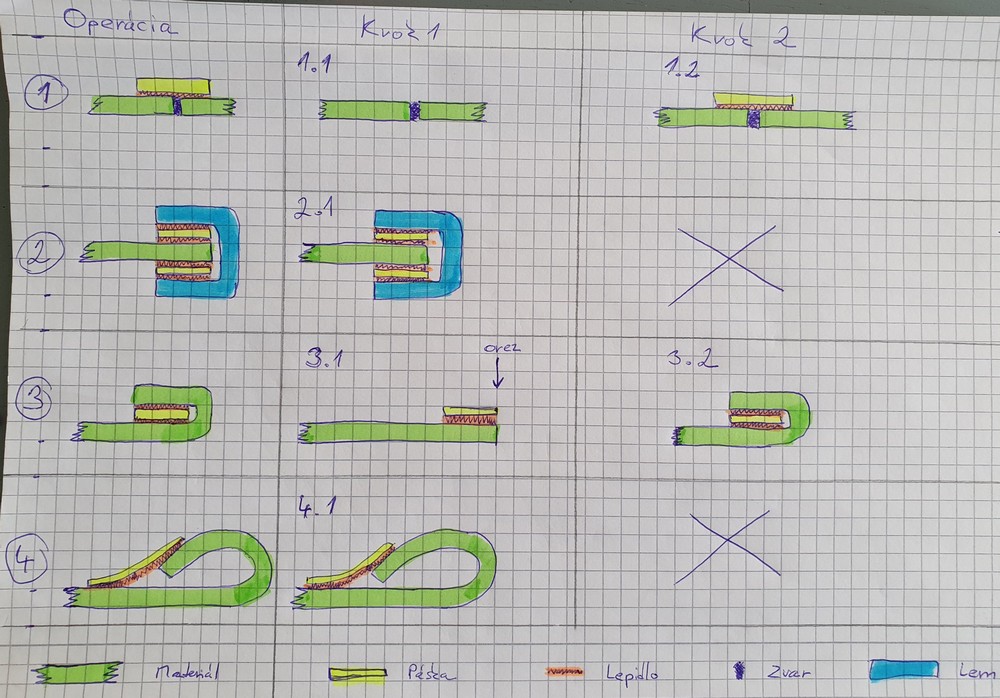 v Lehota pod Vtáčnikom, dňa ...........			v ..............................., dňa .............……………………………………………………			…………………………………………………….za Objednávateľa					za Dodávateľa Príloha č. 2Podrobná špecifikácia ceny predmetu zmluvy* Uchádzač je povinný vyplniť všetky položky v tabuľkev Lehota pod Vtáčnikom, dňa ...........			v ..............................., dňa .............……………………………………………………			…………………………………………………….za Objednávateľa					za Dodávateľa Prílohy zmluvy preČasť 2. predmetu zákazky – Inovatívna technológia digitálnej tlačePríloha č. 1Podrobná špecifikácia predmetu zmluvyPočet kusov : 2 ksUchádzač je povinný vyplniť všetky hodnoty predmetu zmluvy vo vyššie uvedenej tabuľke a doplniť ďalšie údaje, ktoré považuje za dôležité na presnú špecifikáciu predmetu zmluvy.v Lehota pod Vtáčnikom, dňa ...........			v ..............................., dňa .............……………………………………………………			…………………………………………………….za Objednávateľa					za Dodávateľa Príloha č. 2Podrobná špecifikácia ceny predmetu zmluvy* Uchádzač je povinný vyplniť všetky položky v tabuľkev v Lehota pod Vtáčnikom, dňa ...........			v ..............................., dňa .............……………………………………………………			…………………………………………………….za Objednávateľa					za Dodávateľa Prílohy zmluvy preČasť 3. predmetu zákazky – Inovatívna technológia šitia elastickým švíkom s definovaným predpätímPríloha č. 1Podrobná špecifikácia predmetu zmluvyPočet kusov : 2 ksUchádzač je povinný vyplniť všetky hodnoty predmetu zmluvy vo vyššie uvedenej tabuľke a doplniť ďalšie údaje, ktoré považuje za dôležité na presnú špecifikáciu predmetu zmluvy.v Lehota pod Vtáčnikom, dňa ...........			v ..............................., dňa .............……………………………………………………			…………………………………………………….za Objednávateľa					za Dodávateľa Príloha č. 2Podrobná špecifikácia ceny predmetu zmluvy* Uchádzač je povinný vyplniť všetky položky v tabuľkev Lehota pod Vtáčnikom, dňa ...........			v ..............................., dňa .............……………………………………………………			…………………………………………………….za Objednávateľa					za Dodávateľa 1Cena bez DPH...............Euro220 % DPH...............Euro3Celková cena s DPH................EuroOpisHodnotaJednotkaZákladné  parametre Technológia umožňujúce inovatívne spájanie textilných materiálov – všetkých dostupných textilných materiálov využívaných v športových odevov-Základné  parametre Technológia umožňujúce vykonávanie technologických operácií nižšie uvedených podľa aktuálnej potreby vo výrobe športových odevov-Základné  parametre Operácia priameho spájania - viz grafika bod 1.1 -Základné  parametre Operácia prekrytia priameho spojenia - viz grafika bod 1.2-Základné  parametre Operácia lemovania – viz grafika bod 2.1-Základné  parametre Operácia aplikácie pásky s orezom – viz grafika bod 3.1-Základné  parametre Operácia skrytého ukončenia – viz grafika bod 3.2-Základné  parametre Operácia priznaného ukončenia – viz grafika bod 4.1-Základné  parametre Na každú z vyššie uvedených operácií je potrebné maximálne jedno strojné zariadenie-Základné  parametre Všetky vyššie uvedené operácie je možné vykonávať bez fyzickej zmeny usporiadania a prevedenia strojného zariadenia (nevzťahuje sa na zmenu spotrebného materiálu, príslušenstva, nastavenia)-Základné  parametre Maximálne rozmery celej technológie - dĺžkamZákladné  parametre Maximálne rozmery celej technológie - šírkamZákladné  parametre Maximálne rozmery celej technológie - výškamZákladné  parametre Maximálne rozmery celej technológie - hmotnosťkgZákladné  parametre Maximálne rozmery jedného strojného zariadenia - dĺžkamZákladné  parametre Maximálne rozmery jedného strojného zariadenia - šírkamZákladné  parametre Maximálne rozmery jedného strojného zariadenia - VýškamZákladné  parametre Maximálne rozmery jedného strojného zariadenia  - hmotnosťkgZákladné  parametre Tlak vzduchu požadovaný strojombarZákladné  parametre Spotreba vzduchu maximálna pre jeden strojl/minZákladné  parametre Spotreba vzduchu priemerna pre jeden strojl/minZákladné  parametre Doba ohrevu po spustení na pracovnú teplotuminZákladné  parametre Pri ultrazvukom spájaní automatické odstránenie prebytočného materiálu—Základné  parametre Elektrické pripojenie je v rozsahuV ACZákladné  parametre Elektrické pripojenie je v rozsahuHzZákladné  parametre Elektrické pripojenie pre jeden strojWZákladné  parametre Priemyselný stroj určený na kontinuálne používanie po dobu h/denneZákladné  parametre Príslušenstvo potrebné na prevádzku stroja (zakladače, orez, bodové osvetlenie spracovávaného miesta)—Základné  parametre Výsledkom operácie je finálny spoj bez nutnosti ďalšieho spracovania—Základné  parametre Spracovávaný materiál obsahuje 50-100% polyesteru alebo mikro polyesteru—Základné  parametre Spracovávaný materiál obsahuje 0-30% elastanu—Základné  parametre Spracovávaný materiál obsahuje 0-50% bavlny—Základné  parametre Spracovávaný materiál obsahuje 0-10% karbónu—Základné  parametre Spracovávaný materiál obsahuje 0-100% polyamidu—Základné  parametre Spracovávaný materiál má hmotnosť 50 až 300 g/m2—Technologická operácia 1.1 – operácia priameho spájania Materiály sú spojené bez švíkov—Technologická operácia 1.1 – operácia priameho spájania Materiály sú spojené bez lepidla—Technologická operácia 1.1 – operácia priameho spájania Prebytočný materiál je odstránený zo spoja počas spájania (orez)—Technologická operácia 1.1 – operácia priameho spájania Maximálna rýchlosťm/minTechnologická operácia 1.2 – operácia prekrytia priameho spojeniaMotorový posuv prítlačných kolies—Technologická operácia 1.2 – operácia prekrytia priameho spojeniaRegulácia napnutia pásky—Technologická operácia 1.2 – operácia prekrytia priameho spojeniaMožnosť použitia pásky s nosným materiálom—Technologická operácia 1.2 – operácia prekrytia priameho spojeniaMožnosť použitia pásky bez nosného materiálu—Technologická operácia 1.2 – operácia prekrytia priameho spojeniaKompatibilný zo všetkými vymenovanými šírkami pásokmmTechnologická operácia 1.2 – operácia prekrytia priameho spojeniaDiferenciálny posun—Technologická operácia 1.2 – operácia prekrytia priameho spojeniaPríslušenstvo na vedenie pásky a jej zakladanie na materiál je súčasťou dodávky pre všetky v tejto časti vymenované šírky pások a pre materiály špecifikované v časti všeobecné požiadavky—Technologická operácia 2.1 – operácia lemovaniaMotorový posuv prítlačných kolies—Technologická operácia 2.1 – operácia lemovaniaRegulácia napnutia pásky—Technologická operácia 2.1 – operácia lemovaniaŠírka páskymmTechnologická operácia 2.1 – operácia lemovaniaDiferenciálny posun—Technologická operácia 2.1 – operácia lemovaniaZakladač(e) pre zloženie pásky a vloženie materiálu sú súčasťou dodávky pre všetky v tejto časti vymenované šírky pások a pre materiály špecifikované v časti všeobecné požiadavky—Technologická operácia 3.1 – operácia aplikovania písMotorový posuv prítlačných kolies—Technologická operácia 3.1 – operácia aplikovania písRegulácia napnutia pásky—Technologická operácia 3.1 – operácia aplikovania písMožnosť použitia pásky s nosným materiálom—Technologická operácia 3.1 – operácia aplikovania písMožnosť použitia pásky bez nosného materiálu—Technologická operácia 3.1 – operácia aplikovania písKompatibilný zo všetkými vymenovanými šírkami pásokmmTechnologická operácia 3.1 – operácia aplikovania písDiferenciálny posun—Technologická operácia 3.1 – operácia aplikovania písOrez(y) materiálu pre materiály špecifikované v časti všeobecné požiadavky je súčasťou dodávky—Technologická operácia 3.1 – operácia aplikovania písPríslušenstvo na zakladanie pásky na orezovú hranu je súčasťou dodávky pre všetky v tejto časti vymenované šírky pások a pre materiály špecifikované v časti všeobecné požiadavky—Technologická operácia 3.2 – operácia skrytého ukončeniaMotorový posuv—Technologická operácia 3.2 – operácia skrytého ukončeniaRegulácia napnutia pásky—Technologická operácia 3.2 – operácia skrytého ukončeniaKompatibilný zo všetkými vymenovanými šírkami pásokmmTechnologická operácia 3.2 – operácia skrytého ukončeniaPríslušenstvo na zloženie materiálu s aplikovanou páskou je súčasťou dodávky pre všetky v tejto časti vymenované šírky pások a pre materiály špecifikované v časti všeobecné požiadavky—Technologická operácia 4.1 – operácia priznaného ukončeniaMotorový posuv—Technologická operácia 4.1 – operácia priznaného ukončeniaRegulácia napnutia pásky—Technologická operácia 4.1 – operácia priznaného ukončeniaKompatibilný zo všetkými vymenovanými šírkami pásokmmTechnologická operácia 4.1 – operácia priznaného ukončeniaDiferenciálny posun—Technologická operácia 4.1 – operácia priznaného ukončeniaMožnosť použitia pásky s nosným materiálom—Technologická operácia 4.1 – operácia priznaného ukončeniaMožnosť použitia pásky bez nosného materiálu—Technologická operácia 4.1 – operácia priznaného ukončeniaPríslušenstvo na zloženie materiálu je súčasťou dodávky pre všetky v tejto časti vymenované šírky pások a pre materiály špecifikované v časti všeobecné požiadavky—Technologická operácia 4.1 – operácia priznaného ukončeniaPríslušenstvo na založenie a vedenie pásky je súčasťou dodávky pre všetky v tejto časti vymenované šírky pások a pre materiály špecifikované v časti všeobecné požiadavky—NázovNázovCena v Euro bez DPHZáklad predmetu zmluvyZáklad predmetu zmluvy*Ďalšej súčasti predmetu zmluvyDodanie predmetu zmluvy na miesto umiestnenia*Ďalšej súčasti predmetu zmluvyMontáž a uvedenie do prevádzky predmetu zmluvy *Cena za celý predmet zmluvy v Euro bez DPHCena za celý predmet zmluvy v Euro bez DPH*HodnotajednotkaPotlač sublimačným atramentomPotlač sublimačným atramentom—Minimálna šírka tlačeMinimálna šírka tlačecmMožnosť dopĺňania atramentu počas tlačeMožnosť dopĺňania atramentu počas tlače—Tlač zložením Cyan Magenta Yellow a Black základných fariebTlač zložením Cyan Magenta Yellow a Black základných farieb—Tlač špeciálnymi farbami (skupina farieb označovaná ako FLUO)Tlač špeciálnymi farbami (skupina farieb označovaná ako FLUO)—Súčasná tlač základnými aj špeciálnymi farbamiSúčasná tlač základnými aj špeciálnymi farbami—Farebná palete farieb zariadenia musí byť nastaviteľná na úplnú zhodu s farebnou paletou zadávateľa Farebná palete farieb zariadenia musí byť nastaviteľná na úplnú zhodu s farebnou paletou zadávateľa Externé zásobníky atramentuExterné zásobníky atramentu—Objem zásobníku pre každú farbuObjem zásobníku pre každú farbuliterPodávanie papiera z kotúčaPodávanie papiera z kotúča—Navíjanie potlačeného papiera na kotúčNavíjanie potlačeného papiera na kotúč—Sušenie potlačeného papieraSušenie potlačeného papiera—Rozlíšenie tlačeRozlíšenie tlačedpiPotlač papiera určeného na sublimačnú tlačPotlač papiera určeného na sublimačnú tlač—Max dĺžka papieru na kotúčiMax dĺžka papieru na kotúčimElektrické pripojenie je v rozsahuElektrické pripojenie je v rozsahuV ACElektrické pripojenie je v rozsahuElektrické pripojenie je v rozsahuHzMaximálny príkon Maximálny príkon WHmotnosť Hmotnosť kgZaťaženie podlahyZaťaženie podlahykg/m2Súčasti  predmetu zákazkyVšetok HW nutný na prevádzku stroja je súčasťou dodávky—Súčasti  predmetu zákazkyVšetok SW nutný na prevádzku stroja je súčasťou dodávky—Súčasti  predmetu zákazkyVšetok SW nutný na prevádzku je s časovo neobmedzenou licenciou viazanou na zadávateľa  a umožňujúci využitie dodaného HW a súčasne využitie zdieľaného prístupu minimálne 5 počítačov zadávateľa určených na prípravu tlačových výstupov—Súčasti  predmetu zákazkyRipovací SW je súčasťou dodávky—Súčasti  predmetu zákazkyVýkon HW a SW umožňujúci plynulú tlač súborov v najvyššom dostupnom rozlíšení—Súčasti  predmetu zákazkyPoužívanie HW a SW nevyžaduje pripojenie k internetu—Súčasti  predmetu zákazkyTechnológia je do systému zadávateľa pripojená pomocou 1GB Ethernet rozhrania, konektor RJ45—NázovNázovCena v Euro bez DPHZáklad predmetu zmluvy – 1 ksZáklad predmetu zmluvy – 1 ks*Ďalšej súčasti predmetu zmluvyDodanie predmetu zmluvy na miesto umiestnenia – 1 ks*Ďalšej súčasti predmetu zmluvyMontáž a uvedenie do prevádzky predmetu zmluvy – 1 ks*Cena za 1 ks predmetu zmluvy v Euro bez DPHCena za 1 ks predmetu zmluvy v Euro bez DPH*Počet ksPočet ks2Cena za celý predmet zmluvy v Euro bez DPHCena za celý predmet zmluvy v Euro bez DPH*HodnotajednotkaZáklad technológiešitie elastickým švíkomPočet ihielksZáklad technológiešitie elastickým švíkomPočet nitíksZáklad technológiešitie elastickým švíkomSpodné aj vrchné krytie—Základ technológiešitie elastickým švíkomŠitie do uzatvoreného tvaru—Základ technológiešitie elastickým švíkomServomotor na hlave (tzv. Direct drive)—Základ technológiešitie elastickým švíkomRozpich ihielmmZáklad technológiešitie elastickým švíkomOrez a zloženie materiálu pred spojením—Základ technológiešitie elastickým švíkomOdsávanie orezaného materiálu—Základ technológiešitie elastickým švíkomDiferenciálne podávanie spodná hranica—Základ technológiešitie elastickým švíkomDiferenciálne podávanie horná hranica—Základ technológiešitie elastickým švíkomMaximálne otáčkyot/minZáklad technológiešitie elastickým švíkomPriemyselný stroj určený na kontinuálne zaťaženieh/deňZáklad technológiešitie elastickým švíkomElektrické pripojenie je v rozsahuV ACZáklad technológiešitie elastickým švíkomElektrické pripojenie je v rozsahuHzZáklad technológiešitie elastickým švíkomElektrické pripojenie pre jeden strojWZáklad technológiešitie elastickým švíkomHmotnosť jedného strojakgZáklad technológiešitie elastickým švíkomZaťaženie podlahykg/m2Základ technológiedefinovanie predpätiaElektronické predpínanie gumičky alebo lemovky—Základ technológiedefinovanie predpätiaObsahuje digitalny tenzometrický prvok—Základ technológiedefinovanie predpätiaMaximálna šírka predpínaného materiálummZáklad technológiedefinovanie predpätiaPočet krokov predpínania—Základ technológiedefinovanie predpätiaPočet programov—Základ technológiedefinovanie predpätiaMaximálna rýchlosťRPMZáklad technológiedefinovanie predpätiaPriemyselný stroj určený na kontinuálne zaťaženieh/deňZáklad technológiedefinovanie predpätiaElektrické pripojenie je v rozsahuV ACZáklad technológiedefinovanie predpätiaElektrické pripojenie je v rozsahuHzZáklad technológiedefinovanie predpätiaElektrické pripojenie pre jeden strojWZáklad technológiedefinovanie predpätiaHmotnosť jedného strojakgZáklad technológiedefinovanie predpätiaZaťaženie podlahykg/m2NázovNázovCena v Euro bez DPHZáklad predmetu zmluvy – 1 ksZáklad predmetu zmluvy – 1 ks*Ďalšej súčasti predmetu zmluvyDodanie predmetu zmluvy na miesto umiestnenia – 1 ks*Ďalšej súčasti predmetu zmluvyMontáž a uvedenie do prevádzky predmetu zmluvy – 1 ks*Cena za 1 ks predmetu zmluvy v Euro bez DPHCena za 1 ks predmetu zmluvy v Euro bez DPH*Počet ksPočet ks2Cena za celý predmet zmluvy v Euro bez DPHCena za celý predmet zmluvy v Euro bez DPH*